Renishaw на выставке «ЭкспоЭлектроника 2020»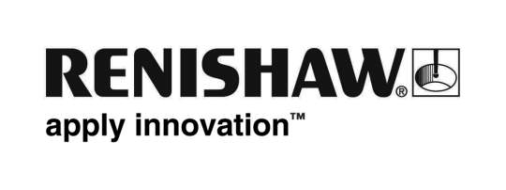 Приглашаем посетить стенд Renishaw на 23-й Международной выставке электронных компонентов, модулей и комплектующих "ЭкспоЭлектроника 2020", которая пройдет с 14 по 16 апреля 2020 г. в МВЦ "Крокус Экспо" в Москве.На нашем стенде № В4087 (Павильон 3, зал 15) будет представлена широкая линейка оптических и магнитных энкодерных систем Renishaw и RLS, предназначенных для обеспечения точной обратной связи по позиционированию. На стенде будут представлены известные и хорошо зарекомендовавшие себя на российском рынке датчики положения. Среди них - оптический инкрементальный энкодер VIONiC™ и абсолютный угловой энкодер Orbis™. 
Также компания Renishaw представит новинки – оптический инкрементальный энкодер QUANTiC™, абсолютный энкодер EVOLUTE™ и угловой магнитный энкодер AksIM-2™.Серия энкодеров  QUANTiC объединяет признанную фильтрующую оптику с технологией интерполяции в сверхкомпактный цифровой инкрементальный открытый оптический энкодер, имеющий широкие допуски на установку и встроенные функции калибровки. Энкодеры EVOLUTE отличаются исключительно широкими допусками при установке и более высокой степенью невосприимчивости к загрязнениям, что важно для решения задач, требующих не только максимальной надежности при эксплуатации, но и быстрого выполнения монтажа.Серия AksIM-2™ высокопроизводительных бесконтактных поворотных абсолютных энкодеров RLS предназначена для интеграции в системы с ограниченным свободным пространством. Благодаря истинно-абсолютной функциональности, высокому быстродействию и большому внутреннему диаметру кольцевой шкалы этот энкодер особенно удачно вписывается в робототехнические системы.Для получения бесплатного электронного билета по промокоду нашей компании ee20eWHNE, пожалуйста, воспользуйтесь сайтом организаторов выставки. Изображения, видеоролики, а также другую информацию о компании Renishaw и её продукции можно найти на веб-сайте в разделе Медиацентр.